MUHAMMAD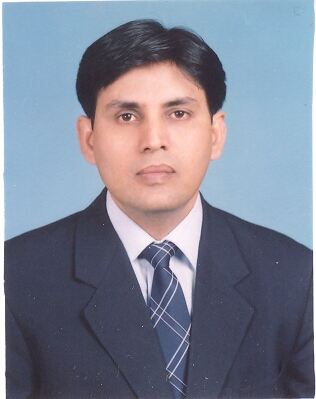 MUHAMMAD.1292@2freemail.com  Manager International FinanceOBJECTIVE 	To serve in a progressive organization offering job satisfaction, a challenging work environment with ample opportunities for career development and growth based on competition and achievements. SKILLS Ability to perform under pressure.Ability to achieve goals and targets well in time.Ability to identify weak areas and give valuable inputs and suggestions to management for decision-making.WORKING EXPERIENCE	Herbion Pakistan is a prestigious name in national & International pharmaceutical market and is engaged in the business of manufacturing of “Herbal Medicines” and “Dietary Supplements. It is a part of a leading HERBION GROUP having business in more than 21 countries around the globe.MANAGER INTERNATIONAL FINANCE - PakistanResponsibilities & Accomplishments (March 2009 to date)  Treasury and Funds managementDirect/Internet Banking through Foreign BanksSupervision of maintenance of accounts.Preparing periodical reports (Profit & Loss a/c, Balance Sheet etc.) for management perusal, and finalization of accounts.Handling with Customers & suppliers.Reconciliation of payables, receivables, inter-company accounts & banks.Preparation of MIS Reports for management review.Coordination with overseas offices and be in touch with them through e-mails.Registration of Trademarks in various countries for the protection of company’s brands.Official Visit to Uzbekistan (25-Apr-2009 to 30-May-2009)Objective:To conduct Internal Audit of construction work of office and warehouse building was being constructed in TashkentPhysical Stock taking of medicines and promotional materialOfficial Visit to United Arab Emirates (27-Feb-2010 to 30-Mar-2010)Objective:To incorporate a new entity in the UAE and see the feasibility of using UAE as logistical hub for the company, for supplying goods to Fareast, Central Asia and North American customers. I have had meetings with officials in Dubai Customs, Ministry of Health Dubai, Ministry of Health Abu Dhabi, and few Freight Forwarding companies.DEPUTY MANAGER FINANCE -  MOSCOW, RUSSIAResponsibilities & Accomplishments (Jul-2007 to Mar-2009)Coordination with overseas offices in 20 different countries and giving them guidance with respect to Finance related issues.Registration of new companies, Representative/Branch Office in different countries.Opening of new Bank accounts with foreign banks and liaison with them on different matters.Registration of Trademarks in various countries for the protection of company’s brands.Other legal and corporate mattersACCOUNTANT - PakistanResponsibilities & Accomplishments (Mar-2001 to Jul-2007)Treasury and Funds management.Direct/Internet Banking through Foreign Banks.Supervision of maintenance of accounts.Preparing periodical reports (Profit & Loss a/c, Balance Sheet etc.) for management perusal, and finalization of accounts.Handling with Customers & suppliers.Reconciliation of payables, receivables, inter-company accounts & banks.Preparation of MIS Reports for management review.Checking and verifying the export documents, Freight rates, and other related thingsCoordination with overseas offices and be in touch with them through e-mails.Special Assignments/Achievements:Implemented new Accounting Software solely, developed in Visual Basic, including preparation of Chart of Accounts, and transferred all accounting data.Implemented Inventory software as well integrated with the GL.With the coordination of persons at locations, got successfully registered Representative & Branch offices in Moldova, Armenia, Georgia and Mongolia.Shahnawaz Textiles, a spinning unit manufacturing of yarn of various counts, is a sister-concern company of leading SHAHNAWAZ GROUP having sole agency of Mercedes Benz in Pakistan.ACCOUNTANT - PakistanResponsibilities & Accomplishments (February 1995 to March 2001)  Maintaining all accounts, Bank reconciliation, Accounts Payables & Receivables through computerized accounting software and making payments.Preparing periodical reports for Management, finalizing of accounts for Audit purpose including cash flow statement. Coordination with external auditors.Preparing periodical (Monthly, Quarterly & yearly) Income Tax returns, for suppliers, brokers & employees.Keeping records of Sales Tax.Preparation of MIS Reports for management review.Special Assignments/Achievements:Implemented new Accounting Software solely, developed in Visual Foxpro, including preparation of Chart of Accounts and transferred all accounting data to new software.Shafeeq Steel Mills is a local Re-rolling mill, manufacturer of MS-Bar.ASSISTANT ACCOUNTANTResponsibilities (January 1994 to February 1995)  Manual Bookkeeping, Maintaining accounts, Bank reconciliation, Accounts Payables & Receivables.Preparing Trial Balance and Profit & Loss Account.It was a garment factory; a sister-concern of a leading HABIB GROUP, exports sports wears.ASSISTANT ACCOUNTANTResponsibilities (May 1993 to January 1994)  Manual Bookkeeping, Maintaining accounts, Bank reconciliation, Accounts Payables & Receivables.Preparing Trial Balance and Profit & Loss Account.EDUCATION & PROFICIENCY:Computer SkillsMS Office	:	Excellent command over Microsoft Excel, Word, & Outlook, working knowledge of Microsoft Power PointAccounting Programs	:	More than 10 years of experience of working on different Databases/Programs based on Visual Basic, Visual Foxpro & Oracle etc.Operating Systems	:	Good working knowledge of Microsoft Windows Vista, XP, 98, 2000 etc.Language SkillsUrdu	:	Native (Excellent in Reading, writing & speaking) English			:	Reading – Fluent				Writing – Fluent				Speaking – Fluent				Typing – above 40 wpmRussian			:	Reading/writing/speaking - With difficulty				Typing – 20 wpm	Countries Travelled:(1) Russia (Worked in for 20 months)(2) Ukraine (Visited for one week on an assignment)(3) Uzbekistan (Visited for 35 days for conducting Internal Audit)(4) United Arab Emirates (Visited for 30 days)ReferencesAvailable on requestSince MARCH 2001 to date (9.4 Years)HERBION PAKISTAN (PVT) LTD.Landhi Industrial Area, Karachi, Pakistan.Since FEB 1995 to MAR 2001 (6 Years)SHAHNAWAZ TEXTILES LTD.West Wharf, Karachi, PakistanSince JAN 1994 TO FEB 1995 (1 Year)SHAFEEQ STEEL MILLSArt Council Road, Karachi, PakistanSince MAY 1993 To JAN 1994 (8 months)RIVIERA SPORTSWEARS.I.T.E. Area, Karachi, Pakistan1.ICMAPInstitute of Cost and Management Accountants of Pakistan      6 Courses have been passed out of total 21.2.B.Com           Karachi University, Pakistan in the year 1993     Bachelor of Commerce3.I. ComFrom Board of Intermediate, Karachi, Pakistan in the year 1990Inter Commerce4.S.S.C (Science)From Board of Secondary Education, Karachi, Pakistan in the year 1987